ПАМЯТКА ДЛЯ РОДИТЕЛЕЙ О БЕЗОПАСНОСТИ ДЕТЕЙ В ЛЕТНИЙ ПЕРИОД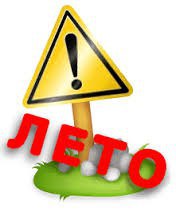 Уважаемые родители!Летом, с началом каникул, наших детей подстерегает повышенная опасность на дорогах, у водоемов, в лесу, на игровых площадках, в саду, во дворах.Этому способствует погода, летние поездки и любопытство детей, наличие свободного времени, а главное отсутствие должного контроля со стороны взрослых.Чтобы дети были отдохнувшими, здоровыми и живыми надо помнить ряд правил и условий при организации их отдыха с родителями, родственниками, друзьями (на даче или в деревне у бабушки):Во-первых: ежедневно напоминайте своему ребенку о правилах дорожного движения.Помните, что ваш ребенок должен усвоить:без взрослых на дорогу выходить нельзя, идешь со взрослым за руку, не вырывайся, не сходи с тротуара;ходить по улице следует спокойным шагом, придерживаясь правой стороны тротуара;переходить дорогу можно только по пешеходному тротуару на зеленый сигнал светофора, убедившись, что все автомобили остановились;проезжая часть предназначена только для транспортных средств;движение транспорта на дороге регулируется сигналами светофора;в общественном транспорте не высовываться из окон, не выставлять руки и какие-либо предметы.Во-вторых, родители помните, что ребенок идет на водоем только в сопровождении взрослых!При выезде на природу имейте в виду, что:при проведении купания детей во время походов, прогулок и экскурсий в летнее время выбирается тихое, неглубокое место с пологим и чистым от коряг, водорослей и ила дном;детей к водоемам без присмотра со стороны взрослых допускать нельзя;за купающимся ребенком должно вестись непрерывное наблюдение;во время купания запретить спрыгивание детей в воду и ныряние с перил ограждения или с берега;решительно пресекать шалости детей на воде.В-третьих: постоянно напоминайте вашему ребенку о правилах безопасности на улице и дома:Ежедневно повторяйте ребенку: - не уходи далеко от своего дома, двора; - не бери ничего у незнакомых людей на улице, сразу отходи в сторону; - не гуляй до темноты; - обходи компании незнакомых подростков; - избегай безлюдных мест, оврагов, пустырей, заброшенных домов, сараев, чердаков, подвалов; - не входи с незнакомым человеком в подъезд, лифт (здесь стоит отметить, что иногда преступления совершаются знакомыми людьми, например, какой-нибудь сосед, добрый, улыбчивый и тихий, на деле может оказаться злоумышленником); - не открывай дверь людям, которых не знаешь; - не садись в чужую машину; - на все предложения незнакомых отвечай «Нет!» и немедленно уходи от них туда, где есть люди; - не стесняйся звать людей на помощь на улице, в транспорте, в подъезде; - в минуту опасности, когда тебя пытаются схватить, применяют силу, кричи, вырывайся, убегай.Уважаемые родители, помните и о правилах безопасности вашего ребенка дома:- не оставляйте без присмотра включенные электроприборы;- не оставляйте ребенка одного в квартире;- заблокируйте доступ к розеткам;- избегайте контакта ребенка с газовой плитой и спичками.Помните!- от природы дети беспечны и доверчивы. Внимание у детей бывает рассеянным. Поэтому, чем чаще вы напоминаете ребенку несложные правила поведения, тем больше вероятность, что он их запомнит и будет применять. Вы должны регулярно их напоминать;- ребенок берет пример с Вас – родителей! Пусть ваш пример учит дисциплинированному поведению ребенка на улице и дома.Сохранение жизни и здоровья детей - главная обязанность взрослых.Пожалуйста, сделайте все, чтобы каникулы Ваших детей прошли благополучно, отдых не был омрачен.